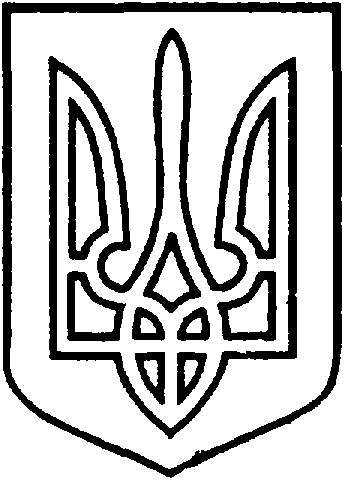 СЄВЄРОДОНЕЦЬКА МІСЬКАВІЙСЬКОВО-ЦИВІЛЬНА АДМІНІСТРАЦІЯСЄВЄРОДОНЕЦЬКОГО РАЙОНУ  ЛУГАНСЬКОЇ  ОБЛАСТІРОЗПОРЯДЖЕННЯкерівника Сєвєродонецької міськоївійськово-цивільноїадміністрації 14 червня 2021  року                                                              № 918Про реорганізацію юридичної особи – Чабанівська загальноосвітня школа І-ІІ ступенів Новоайдарської районної ради Луганської області Керуючись пунктом 15 частини 1 та пунктом 5 частини третьої статті 4, пунктом 8 частини третьої статті 6 Закону України «Про військово-цивільні адміністрації», статтею 26 Закону України «Про місцеве самоврядування в Україні», статтями 104-107 Цивільного кодексу України, статтями 25, 66 Закону України «Про освіту», статтями 32, 37 Закону України «Про повну загальну середню освіту», Законом України «Про державну реєстрацію юридичних осіб, фізичних осіб - підприємців та громадських формувань», з метою оптимізації управління об’єктом спільної власності Сєвєродонецької міської територіальної громади, що надає освітні послуги, та видатків на його утримання,враховуючи результати публічного громадського обговорення,зобов’язую:Припинити юридичну особу – Чабанівську загальноосвітню школу І-ІІ ступенів Новоайдарської районної ради Луганської області (код ЄДРПОУ 3430253) в результаті реорганізації шляхом приєднання до середньої загальноосвітньої школи І-ІІІ ступенів №20 міста Сєвєродонецька Луганської області (код ЄДРПОУ 21756185).Визначити середню загальноосвітню школу І-ІІІ ступенів №20 міста Сєвєродонецька Луганської області (код ЄДРПОУ 21756185) правонаступником усіх майнових та немайнових прав і зобов'язань юридичної особи - Чабанівської загальноосвітньої школи І-ІІ ступенів Новоайдарської районної ради Луганської області (код ЄДРПОУ 3430253).Встановити двомісячний строк з дати публікації оголошення про припинення юридичної особи, зазначеної у пункті 1 цього розпорядження, для заявлення кредиторами своїх вимог відповідно до чинного законодавства.Визначити адресу для надіслання (надання) вимог кредиторів: Україна, 93513, Луганська область, Сєвєродонецький районн, село Чабанівка, вул. Мира, будинок 40-А.Створити комісію з припинення юридичної особи - Чабанівської загальноосвітньої школи І-ІІ ступенів Новоайдарської районної ради Луганської області (місцезнаходження комісії: 93513, Луганська область, Сєвєродонецький район, село Чабанівка, вул. Миру, буд. 40-А), затвердивши її у складі, що додається до цього розпорядження. Комісії з реорганізації вжити організаційно-правові заходи щодо припинення юридичної особи - Чабанівської загальноосвітньої школи І-ІІ ступенів Новоайдарської районної ради Луганської області. 7. Управлінню освіти Сєвєродонецької міської ВЦА: забезпечити координацію роботи закладів освіти із здійснення заходів, пов'язаних з реорганізацією (приєднанням)Чабанівської загальноосвітньої школи І-ІІ ступенів Новоайдарської районної ради Луганської області, відповідно до чинного законодавства;здійснити в установленому порядку заходи щодо попередження працівників Чабанівської загальноосвітньої школи І-ІІ ступенів Новоайдарської районної ради Луганської області (код ЄДРПОУ 3430253) у зв'язку з реорганізацією (приєднанням) юридичної особи.8. Визнати таким, що втратило чинність, розпорядження керівника Сєвєродонецької міської військово-цивільної адміністрації Сєвєродоецького району Луганської області від 14.06.2021р. №918 «Про реорганізацію юридичної особи – Чабанівська загальноосвітня школа І-ІІ ступенів Новоайдарської районної ради Луганської області».9. Розпорядження підлягає оприлюдненню.10. Контроль за виконанням даного розпорядження покласти на заступника керівника Сєвєродонецької міської ВЦА Олега КУЗЬМІНОВА. Керівник Сєвєродонецької міськоївійськово-цивільної адміністрації		                Олександр СТРЮКДодаток до розпорядження керівника Сєвєродонецької міської ВЦА від 14.06 2021р. № 918СКЛАД комісії з реорганізації юридичної особи - Чабанівська загальноосвітня школа І-ІІ ступенів Новоайдарської районної ради Луганської областіДемент`єва Наталія Миколаївна, заступник начальника-начальник відділу дошкільної, позашкільної, загальної середньої, інклюзивної освіти Управління освіти Сєвєродонецької міської військово-цивільної адміністрації,  голова комісії;- Носкова Наталія Павлівна, головний бухгалтер централізованої бухгалтерії Управління освіти Сєвєродонецької міської військово-цивільної адміністрації, заступник голови комісії .Члени комісії- Волченко Лариса Петрівна, начальник Управління освіти Сєвєродонецької міської військово-цивільної адміністрації, член комісії  ;- Олійник Тетяна Валеріївна, головний спеціаліст Управління освіти Сєвєродонецької міської військово-цивільної адміністрації, член комісії ;- Чаплай Наталія Олександрівна, бухгалтер ІІ категорії централізованої бухгалтерії Управління освіти Сєвєродонецької міської військово-цивільної адміністрації, член комісії ;- Соколенко Олена Григорівна, начальник  групи централізованого господарчого обслуговування закладів освіти Управління освіти Сєвєродонецької міської військово-цивільної адміністрації, член комісії ;- Ткачук Ірина Степанівна, архіваріус групи централізованого господарчого обслуговування закладів освіти Управління освіти Сєвєродонецької міської військово-цивільної адміністрації, член  комісії ;- Сердюкова Олена Євгенівна, начальник Фонду комунального майна Сєвєродонецької міської військово-цивільної адміністрації, член комісії ;- Шорохова Юлія Сергіївна, начальник відділу з юридичних та правових питань Сєвєродонецької міської військово-цивільної адміністрації,  член комісії ;- Полякова Елла Олександрівна, начальник архівного відділу Сєвєродонецької міської військово-цивільної адміністрації, член комісії ;- Кочерга Олександр Іванович, староста Чабанівського старостинського округу Сєвєродонецької міської військово-цивільної адміністрації Сєвєродонецького району Луганської області, член комісії ;- Матвієвська Наталія Станіславівна, директор Чабанівської загальноосвітньої школи І-ІІ ступенів Новоайдарської районної ради Луганської області, член комісії ;- Кіналь Костянтин Михайлович, директор середньої загальноосвітньої школи І-ІІІ ступенів міста Сєвєродонецька Луганської області, член комісії.Начальник Управління освіти 			Лариса ВОЛЧЕНКО